Abschlussprüfung 1. Ergänzen Sie die fehlenden Endungen. Kennzeichnen Sie diejenigen Lücken, die keine Ergänzung benötigen, durch das Symbol Ø. (10 Punkte)Älteste Menschen-DNA entziffertEs ist wie eine genetische Zeitreise. Niemals hat man bisher so alt____ Erbmaterial von Menschen entziffert: Rund 400.000 Jahre führt es uns zurück in die Urgeschichte der Menschheit und damit mehr als doppelt so weit wie sämtlich____ genetisch____ Urmenschen-Analysen bisher. Aber dass die Forschergruppe um Matthias Meyer vom Max-Planck-Institut für evolutionär____ Anthropologie in Leipzig damit ein klarer____ Bild von der Entwicklungsgeschichte unser____ Vorfahren gewonnen hätten, lässt sich kaum behaupten. Denn die nahezu____ lückenlos____ Rekonstruktion eines Mitochondrien-Genoms aus ein____ Hüftknochen entpuppt sich als ein____ genetisch____ Wundertüte.Eigentlich hatten die Wissenschaftler, d____ Institutsdirektor S. Pääbo in die nordspanische Höhle Sima de los Huesos entsandt hatte, eindeutig____ genetisch____ Spuren eines Heidelbergmenschen oder ein____ früh____ Neandertalers erwartet. Die Knochenreste, die man in der tiefen, feuchten und extrem verwinkelten Höhlenkammer schon vor Jahren entdeckt hatte, zeigen äußerlich am ehest____ Ähnlichkeiten mit dies____ beid____ Frühmenschenformen. Ein unbenutzter Faustkeil aus Quarzit und Ocker, der vor fünfzehn Jahren neben einem der Skelette in der kleinen Kammer entdeckt worden war, wurde von Wissenschaftlern so gedeutet, dass die Frühmenschen möglicherweise schon rituelle Grabbeigaben pflegten. Doch weder von den spärlichen Werkzeugen noch von Gebeine  oder Gebiss lässt sich auf klar d____ genetische Verwandtschaft schließen.2. Formulieren Sie die Sätze neu, indem Sie die in Klammern angegeben Sätze als Attributsätze einfügen. (6 Punkte)Beispiel: 	In diesem Dorf bin ich geboren. (Wir sind letzte Woche mit dem Bus durch das Dorf gefahren.) →	In diesem Dorf, durch das wir letzte Woche mit dem Bus gefahren sind, bin ich geboren.Wir bestiegen auch einige Berge. (Von den hohen Gipfeln der Berge hatte man eine schöne Aussicht.)______________________________________________________________________________________________________________________________________________________Der Student hat den Prüfungsbetrug nicht begangen. Man beschuldigt ihn des Prüfungsbetruges.______________________________________________________________________________________________________________________________________________________Der Präsident stimmte zu dem neuen Gesetz zu. Mit den negativen Folgen des Gesetzes haben sich die Medien in den vorigen Wochen detailliert befasst.______________________________________________________________________________________________________________________________________________________3. Korrigieren Sie die Fehler im Text. (15 Punkte)Flug mit einem A340 zurück von Singapur nach Europa. Über Iran wird ausgerufen, ob medizinisches Personal an Bord sei. Ich biete meine Hilfe an. Die Patientin stellte sich als eine ältere Dame heraus, Verdacht an eine akute Hirnblutung. Nach kurzer Rücksprache mit dem Pilot und der Airlinezentrale entscheidet man, nach Teheran fliegen: 'Sehr geehrte Passagiere, wir werden jetzt – und mit jetzt meine ich JETZT– nach  Teheran notlanden.' Der Pilot umdreht in einer Steilkurve die Maschine und in den Sinkflug. Die Passagiere fangen zu schreien, viele glauben wohl an einem technischen Problem.Jetzt die Durchsage der Chefstewardess: 'Nur zu Ihrer Information, es handelt sich um ein medizinisches, nicht um ein technisches Problem. Wir sind uns aber noch nicht ganz sicher, dass das medizinische Problem auch den Flugstil unseres jungen Pilots bedingt.' Der Pilot baute letztlich innerhalb von weniger als drei Minuten genug Höhe ab, um nach weiterer zwei Minuten in Teheran zu landen. Später sagte mir der Pilot: 'Hach, Sie wissen gar nicht, wie viele Spaß das macht, wenn wir so einen Vogel mal richtig fliegen dürfen.'http://www.sueddeutsche.de/reise/unvergessliche-fluege-ein-triebwerk-hat-sich-grusslos-verabschiedet-1.13954274. Formulieren Sie folgende Sätze um, indem Sie die unterstrichenen Relativsätze zu Partizipialattributen umwandeln. (6 Punkte)Beispiel: Das Gesetz, das gestern verabschiedet wurde, wird vielfach kritisiert. 	Das gestern verabschiedete Gesetz wird vielfach kritisiert. Bei der Genanalyse, die im vergangenen Jahr abgeschlossen wurde, zeigte sich der Unterschied zwischen den beiden Arten.______________________________________________________________________________________________________________________________________________________Diese Menschenform unterscheidet sich von anderen Neandertalern, die zur gleichen Zeit vor rund 50.000 Jahre lebten. ______________________________________________________________________________________________________________________________________________________Die Funde, die möglichst schnell analysiert werden müssen, befinden sich zurzeit in einem spanischen Museum.______________________________________________________________________________________________________________________________________________________5. Formulieren Sie den Textausschnitt um und verwenden Sie dabei für die unterstrichenen Abschnitte Passivkonstruktionen. Ändern Sie dabei das Tempus des Satzes nicht und geben Sie auch das Agens an, falls dies explizit erwähnt ist. (10 Punkte)Beispiel: Man hat gestern das vielfach kritisierte Gesetz verabschiedet. 	Das vielfach kritisierte Gesetz ist gestern verabschiedet worden. Aus der detaillierten Rekonstruktion von Sequenz und Variation dieser gut 16.000 Basenpaare in der Mitochondrien-DANN (1) lässt sich viel über die Evolution der Menschen herleiten. (2) Die Leipziger Forscher wählten als Ausgangsmaterial Bohrmehl, (3) das man aus einem der Hüftknochen gewonnen hat. Bei der Sequenzierung des gesamten, allerdings deutlich jüngeren Denisova-Erbguts genügten schon 0,038 Gramm Knochensubstanz. (4) Diesmal benötigte man schon für die Sequenzierung allein des winzigen Mitochondrien-Genoms fast zwei Gramm Ausgangsmaterial. (5) Doch die Forscher haben auch das Erbgut im Zellkern der spanischen Urmenschen genauer unter die Lupe zu nehmen. Denn wie sich bei der statistischen Analyse der Gensequenzen herausstellte, sind die Ähnlichkeiten mit dem Densiova-Menschen größer als mit dem Neandertaler.  _________________________________________________________________________________________________________________________________________________________________________________________________________________________________________________________________________________________________________________________________________________________________________________________________________________________________________________________________________________________________________________________________________________________________________________________________________________________________________________________________________________________________________________
_________________________________________________________________________________________________________________________________________6. Formulieren Sie die unterstrichenen Sätze um, indem Sie das passende Modalverb einsetzen. Behalten Sie dabei das Tempus des Originalsatzes. (8 Punkte)Beispiel: Die Kinder behaupten, dass sie den Kuchen nicht gegessen haben, obwohl ich sie beim Naschen gesehen habe.  Die Kinder wollen den Kuchen nicht gegessen haben. Rentner entwischt seiner EhefrauEin herzkranker Rentner ist seiner Gattin beim Wandern an der Mosel davongelaufen. Während seine Frau ihn in den Weinbergen suchte, trank er mit einer jüngeren Dame ein Käffchen, wie die Polizei am Freitag berichtete. Das Rentnerpaar war am Mittag mit dem Sessellift auf den Gipfel gefahren und zu Fuß durch die Weinberge abgestiegen. Der Ehemann sei vorausgelaufen, immer schneller geworden – und plötzlich weg gewesen. Nach fünfstündiger Suche vermochte die Frau ihn alleine nicht zu finden, und ging zur Polizei. Diese veranlasste bei Einbruch der Dunkelheit "großen Bahnhof", wie Polizeihauptkommissar Werner Arenz berichtete: Feuerwehr, Bergwacht, Suchhunde, Krankenwagen, Rettungshubschrauber mit Wärmebildkamera. Da klingelte das Telefon: "Der rüstige 76-jährige Urlauber rief aus seiner Pension an und teilte sein Wohlbefinden mit." Die gute Luft habe seiner Gesundheit gutgetan. Er hatte keine Lust dauernd auf seine doch schon 75-jährige Gattin zu warten. Die Polizei freute sich über die "Rettung" des Rentners. Dieser aber werde sich sicherlich nicht so freuen, wenn er die Rechnung für die Einsatzkosten zugestellt bekomme._____________________________________________________________________________________________________________________________________________________________________________________________________________________________________________________________________________________________________________________________________________________________________________________________________________________________________________________________________________________________________________________________________________7. Formulieren Sie den Satz um, indem Sie den unterstrichenen Nebensatz in eine Infinitivkonstruktion umwandeln. Achten Sie dabei auch auf die Tempusverhältnisse. (4 Punkte)Beispiel: Es freut mich außerordentlich, dass ich Herrn Brinker in unserem Kreis begrüßen kann. Es freut mich außerordentlich, Herrn Brinker in unserem Kreis begrüßen zu können.Er behauptet, dass er vom Arzt wieder gesundgeschrieben wurde.______________________________________________________________________________________________________________________________________________________Jeder liebt es, wenn man ihn in Ruhe lässt.______________________________________________________________________________________________________________________________________________________8. Ergänzen Sie die Wörter mit max. 4 Buchstaben. (8 Punkte)Katzenfreund wird zum SerieneinbrecherAus (1) Li____ zu Katzen ist ein 48-jähriger Japaner in Dutzende Häuser eingebrochen, um an Geld für (2) Tierfu____ zu gelangen. Der (3) Arbeitsl____ aus der Stadt Osaka habe sich um etwa 120 Tiere gekümmert. Neben seinen eigenen 20 Katzen, die er in seinem Haus und einer Lagerhalle hielt, versorgte er weitere 100 herumstreunende Tiere. "Es war der glücklichste Moment, wenn ich meine Wange an eine Katze schmiegte", sagte der Japaner den (4) Polizeibea____ nach seiner Verhaftung.Täglich um Mitternacht machte sich der Tiernarr bis in die frühen Morgenstunden auf, um die vielen Katzen in der Gegend mit (5) F____, Hühnchen und anderen Leckereien zu verwöhnen. Das habe ihn bis zu schlappe 25.000 Yen am Tag gekostet. (6) Ber____ seit Anfang der Neunzigerjahre hielt sich der geständige Japaner Katzen. Vor zwei Jahren (7) be____ er damit, zunächst Essensreste an herumstreunende Katzen zu verfüttern. Ein Jahr darauf wurde er arbeitslos. Zunächst habe er mit dem Geld einer Freundin die Tiere weiter gefüttert. "Die (8) Z____ der Katzen, die ich fütterte, nahm stetig zu, bis mir das Geld ausging", wurde er zitiert. Was nun aus den Katzen wird, ist nicht bekannt.(SZ, 12.12.2013)9. Übersetzen Sie die folgenden Sätze ins Deutsche. (18 Punkte)Bárcsak elmagyarázta volna, hogy miért nem csinálta meg a leadandó feladatot! ______________________________________________________________________________________________________________________________________________________Miután tetten érték a betörőt, bíróság elé kellett állítani. (Vorgangspassiv zweimal und Modalverb)______________________________________________________________________________________________________________________________________________________Ha netalántán holnap esne az eső, el lehet halasztani a látogatást két nappal. (Modalverb 2x + Vorgangspassiv)______________________________________________________________________________________________________________________________________________________Néhány fáradt hallgató azt állítja, hogy nem tanulta meg az összes rendhagyó igét. (Modalverb)__________________________________________________________________________________________________________________________________________Minél többet gondolkoztam a megoldatlan problémán, annál kevésbé hittem a megoldásban.______________________________________________________________________________________________________________________________________________________Ha nem kellett volna a szöveget angolról németre fordítanunk, el tudtunk volna menni moziba. (Modalverb 2x) ______________________________________________________________________________________________________________________________________________________10. Erörterung (15 Punkte)10.A. – azon hallgatóknak, akik a ZV írásbeli előkészítő szemináriumokat a 2015/16-os tanévben vagy korábban teljesítették:Erläutern Sie Ihre Meinung zu folgendem Thema, schreiben Sie mindestens 180-200 Wörter.Sollte man in der Großstadt oder auf dem Land leben? – Eine Frage, die sich immer mehr Menschen stellen. Welche Argumente sprechen für ein Leben in der Großstadt und welche für ein Leben auf dem Land? Wie würden Sie sich entscheiden? Begründen Sie Ihre Meinung.10.B. – azon hallgatóknak, akik a ZV írásbeli előkészítő szemináriumokat a 2016/17-es tanévben teljesítették:Situation: Sie haben im Seminar ein Referat zum Thema „Lebenserwartung der Deutschen“ gehalten. Sie haben dafür folgende Statistik verwendet und arbeiten das Referat nun schriftlich aus.Die steigende Lebenserwartung der Deutschen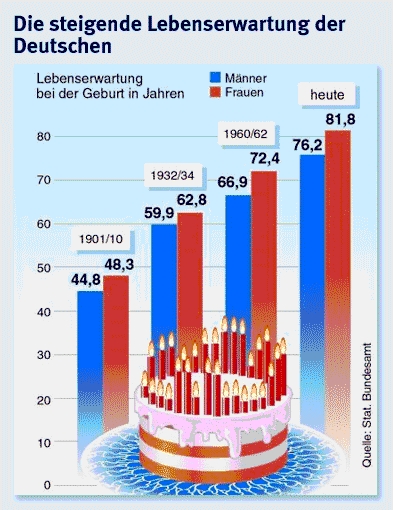 Verfassen Sie nun einen Text, in dem Sie die wichtigsten Punkte Ihres Referats schriftlich darlegen. Schreiben Sie mindestens 250 Wörter und gehen Sie dabei auf folgende Punkte ein:• Fassen Sie die wichtigsten Informationen der Statistik zusammen.• Interpretieren Sie die Informationen: Wie erklären Sie sich die Zahlen? Erläutern Sie:• Wie schätzen Sie im Vergleich dazu die Situation in Ihrem Land ein?• Wie ist Ihre persönliche Meinung zum Thema „Lebenserwartung im 21. Jahrhundert“?Berücksichtigen Sie dabei auch den Aufbau des Textes (Einführung in das Thema, Aufbau einer Argumentation, Schlussfolgerung).Name:Neptun-Code:Punkte: 100/Note: